Последняя строчка в каждой таблице и чертежи номер 0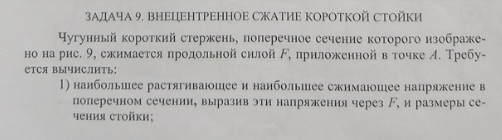 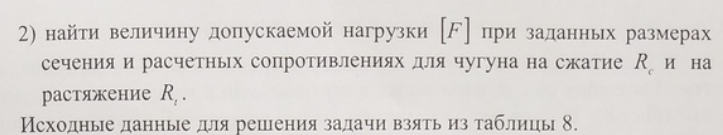 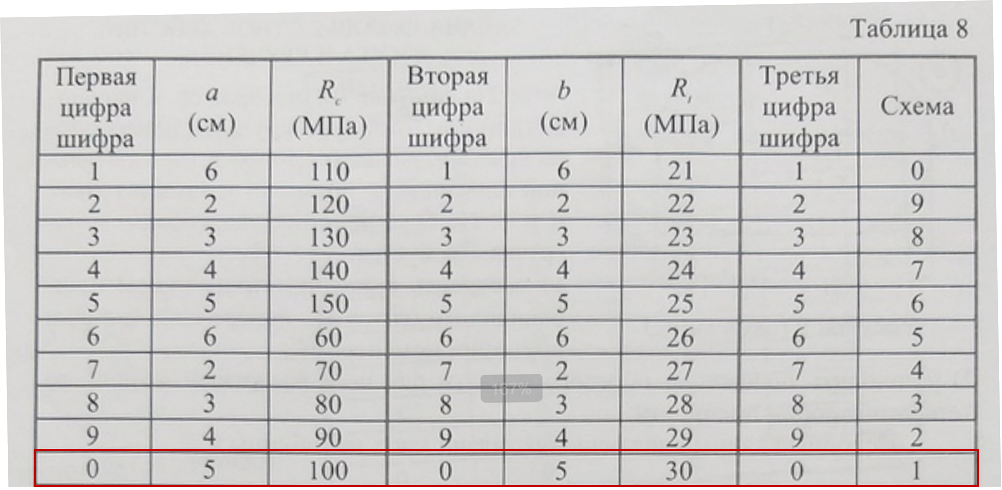 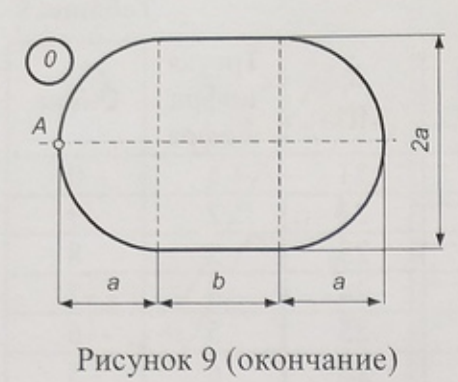 Короткий чугунный брус с заданным поперечным сечением (1) сжимается силой F, приложенной в точке А. Определить из условия прочности бруса допускаемое значение силы [F] . Дано: a = 0,05 м; b = 0,05 м;пределы прочности чугуна при растяжении Rр = 30 МПа, при сжатии Rс= 100 МПаРешение1.Определение геометрических характеристик поперечного сечения.Заданное сечение (рис.1) рассматриваем как сложное, состоящее из двух полукругов радиусом а и  прямоугольника  со сторонами 2a и b  За исходные координатные оси принимаем оси х  и y.  Фигура симметрична относительно осей координат, поэтому центр тяжести фигуры лежит в точке О, которая совпадает с координатой центра тяжести прямоугольника На рис.1 в этой системе координат показаны положения центров тяжести фигур (точки С1,С2, С3) и их главные центральные оси  y1,,y2, y3,. Центр тяжести всего сечения обозначен через O. 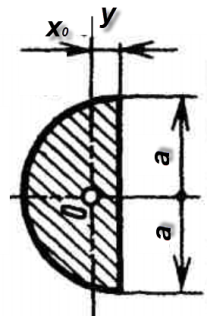 Находим . Находим координаты центра тяжести фигур (рис.1). Площади фигур (полукруг)(прямоугольник)где     F1 и F2  -  площади полукруга;- площадь прямоугольникаГлавные центральные моменты инерции составного сечения относительно осей X, Y  вычисляются с помощью зависимостей между моментами инерции относительно параллельных осей, одна из которых  центральная:Моменты инерции фигур относительно собственных главных центральных осей равныРасстояния между главными центральными осями Y, Z и собственными главными центральными осями составляющих фигур определяются по чертежу. ммПодставляем найденные величины в формулы для вычисления главных центральных моментов инерции Квадраты главных центральных радиусов инерции2.Определение положения нулевой линии.По условию задачи сила Р приложена в точке A, координаты которой в системе главных центральных осей Y, X  определяются по рис. 1Отрезки, отсекаемые нулевой линией на осях координат X и YНа осях координат Y, X откладываются в масштабе величины найденных отрезков и проводится нулевая линия.3. Вычисление максимальных нормальных напряжений в поперечном сечении бруса.Максимальные напряжения возникают в точках, наиболее удаленных от нулевой линии. В рассматриваемой задаче это точки D и E. В точке D напряжения сжимающие,  в точке E - растягивающие.Координаты опасных точек находятся по рис. 34:Максимальные растягивающие и сжимающие напряжения выражаются через внешнюю нагрузку;Допускаемая нагрузка Рдоп определяется из условий прочности бруса по растягивающим и сжимающим напряжениям.Допускаемые напряжения определяются по исходным данным для растяжения и для сжатия хрупкого материала, в рассматриваемом случае чугуна:Из условия прочности материала бруса на растяжение  определяется величина допускаемой нагрузки, откудаИз условия прочности на сжатие   и  В качестве допускаемой нагрузки принимается меньшая из двух полученных, что обеспечивает прочность бруса как по растягивающим, так и по сжимающим напряжениям, то есть 